Lakeside Charter Academy, in partnership with parents, will cultivate engaged learners through scholarship, leadership, and citizenship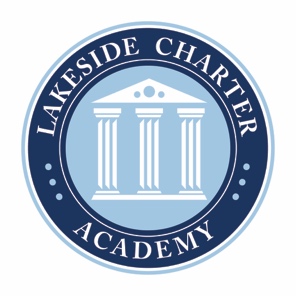 Agenda: Lakeside Charter AcademyRegular MeetingBoard of Directors MeetingLocation: Conference Call – 712.451.0432; 555810January 28, 2021 | 7PM ESTCall to OrderReading of Conflict of Interest StatementApproval of November 6, 2020, Minutes*Principal Evaluation report – Angela and StephanieReports – Principal report, FEA report, enrollment update, handbooks and policy changes, enrollment/marketing, activities/Friday Forums, parent surveys, PAT, online education, iReady, academic update, contingency plan, etc.Curriculum Update - JimCharter Renewal Update – Jim and SusanneFinance – Business managerReview StatementsAudit Update2021 Budget Review discussionLetter of Credit status Grant update – weighted lottery amendment process updateFundraising Status updatePPP Update and submission documentsPolicies*Anti-Bullying*Abuse and Molestation*Internet Use Agreement*Staffing approval and updates, if applicable*Adjourn* Requires Board Action